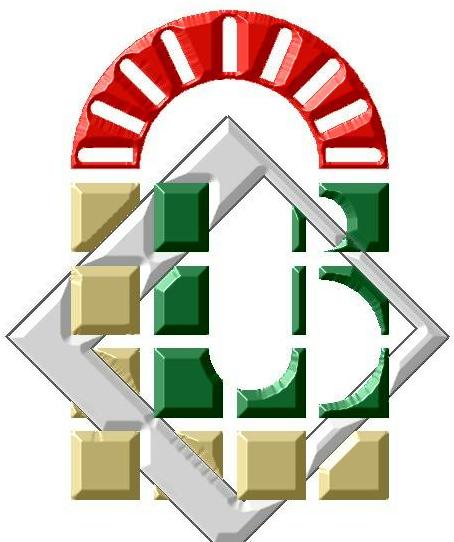 مناقشة أطروحة دكتوراه ل.م.د                                  ستناقش رسالة دكتوراه ل.م.د للطالب (ة) :            الاسم : فايزة                       اللقب : بــــوزيد                                   قســم : العلوم الانسانية                                   شعبة :علوم الإعلام و الاتصال           تخصص :إعلام واتصال والموسومة بـ : إستخدامات السياسيين الجزائريين لشبكات التواصل الاجتماعي و أولويات القضايا-دراسة في محتوى صفحات عينة من الاحزاب السياسية الجزائرية على الفايسبوك ومستخدميها- وذلك يوم : الخميس 17/12/2020  في الساعة : 08:30 بـــ : قاعة المناقشات بكلية العلوم الإنسانية والاجتماعية .وتتكون لجنة المناقشة من : الصفةالجامعةالرتبةالاسم واللقبالرقمرئيسابسكرةأستاذ جفافلة داود 01مقررا ومناقشابسكرةأستاذ سامية جفال  02عضوا مناقشاالجزائر03أستاذ  محاضر (أ)قزادري حياة   03عضوا مناقشاعضوا مناقشاقسنطينة03بسكرةأستاذ محاضر (أ)أستاذ محاضر(أ)مراد ميلودسراي سعاد 0405